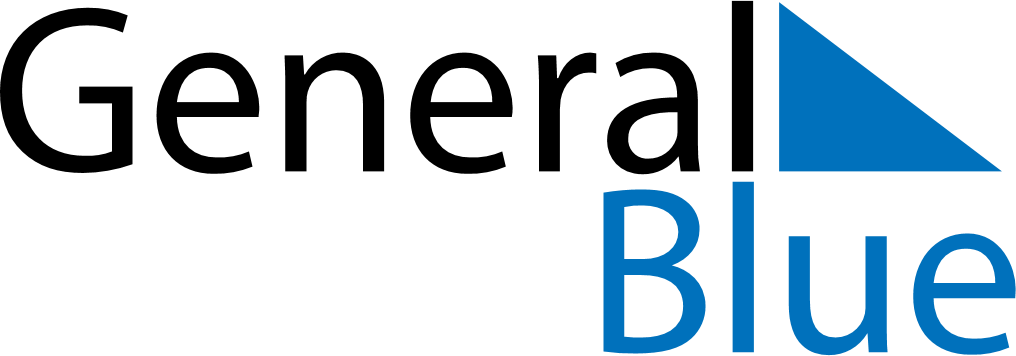 Weekly CalendarApril 13, 2025 - April 19, 2025Weekly CalendarApril 13, 2025 - April 19, 2025AMPMSundayApr 13MondayApr 14TuesdayApr 15WednesdayApr 16ThursdayApr 17FridayApr 18SaturdayApr 19